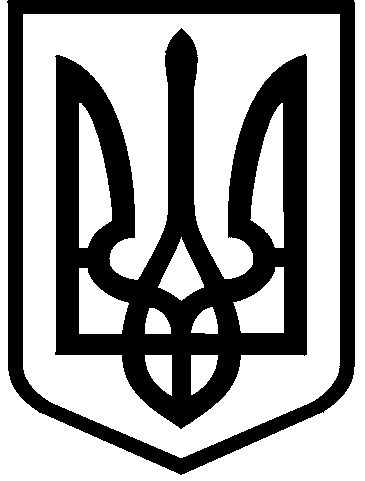 КИЇВСЬКА МІСЬКА РАДАІХ СКЛИКАННЯПОСТІЙНА КОМІСІЯ З ПИТАНЬ ЕКОЛОГІЧНОЇ ПОЛІТИКИ. Київ, вул. Хрещатик, 36  к.1005/1                       				  	тел.:(044)202-72-31Проєктм. Київ,вул. Хрещатик, 36, 10-й поверх, каб. 101701.02.2022 (вівторок) об 11.00Порядок деннийзасідання постійної комісії Київської міської ради з питань екологічної політики від 01.02.2022 № 01/19Про заслуховування звіту щодо роботи постійної комісії Київської міської ради з питань екологічної політики у 2021 році.Доповідач: Голова постійної комісії Київської міської ради з питань екологічної політики – Москаль Денис Денисович.Про розгляд та затвердження плану роботи постійної комісії Київської міської ради з питань екологічної політики з підготовки проєктів рішень Київської міської ради ІХ скликання у 2022 році (розпорядження Київського міського голови Кличка В.В. від 06.12.2021 № 1124). Доповідачі: Начальник Управління екології та природних ресурсів виконавчого органу Київської міської ради (Київської міської державної адміністрації) – Возний Олександр Іванович;Директор Департаменту міського благоустрою виконавчого органу Київської міської ради (Київської міської державної адміністрації) – Ткаченко Тимур Фіруддінович.Генеральний директор КО «Київзеленбуд» – Король Олексій Валентинович;В.о. генерального директора комунального підприємства виконавчого органу Київської міської ради (Київської міської державної адміністрації) по охороні, утриманню та експлуатації земель водного фонду м. Києва «Плесо» – Савицький Вячеслав Владиславович.Про розгляд звернення депутата Київської міської ради Москаля Д.Д. 
від 25.01.2022 № 08/279/09/165-16 (вх. від 25.01.2021 № 08/1833) щодо необхідності забезпечення заходів з упередження та недопущення сезонної торгівлі першоцвітами.Доповідач: Голова постійної комісії Київської міської ради з питань екологічної політики – Москаль Денис Денисович.Про розгляд звернення Департаменту суспільних комунікацій виконавчого органу Київської міської ради (Київської міської державної адміністрації) від 19.01.2022 № 288/11 щодо надання представника до складу конкурсної комісії з метою організаційного забезпечення проведення у 2022 році для органів самоорганізації населення м. Києва міського конкурсу проєктів та програм розвитку місцевого самоврядування. Доповідач: Директор Департаменту суспільних комунікацій виконавчого органу Київської міської ради (Київської міської державної адміністрації) – Лелюк Роман Валерійович.Про розгляд місцевої ініціативи від 16.12.2021 № 08/КО-5474, оформлена у вигляді письмової пропозиції «Щодо надання статусу регіонального ландшафтного парку території навколо озера Тягле та Осокорківських луків орієнтовною площею 300 га з подальшим її благоустроєм».Доповідачі: Член ініціативної групи – Машовець Сергій Олександрович;Начальник Управління екології та природних ресурсів виконавчого органу Київської міської ради (Київської міської державної адміністрації) – Возний Олександр Іванович;Генеральний директор КО «Київзеленбуд» – Король Олексій Валентинович;В.о. генерального директора комунального підприємства виконавчого органу Київської міської ради (Київської міської державної адміністрації) по охороні, утриманню та експлуатації земель водного фонду м. Києва «Плесо» – Савицький Вячеслав Владиславович;Директор Департаменту земельних ресурсів виконавчого органу Київської міської ради (Київської міської державної адміністрації) – Пелих Валентина Миколаївна.Про розгляд ініціативи депутата Київської міської ради Пинзеник О.О. від 07.12.2021 № 08/279/09/51-323 (вх. від 08.12.2021 № 08/31623) щодо створення об’єкту благоустрою – скверу на земельній ділянці, що розташована на 
вул. Левітана, 5 у Голосіївському районі м. Києва.Доповідачі: Депутат Київської міської ради – Пинзеник Олеся Олександрівна;Директор Департаменту земельних ресурсів виконавчого органу Київської міської ради (Київської міської державної адміністрації) – Пелих Валентина Миколаївна;Директор Департаменту містобудування та архітектури виконавчого органу Київської міської ради (Київської міської державної адміністрації) – Свистунов Олександр Вікторович;Генеральний директор КО «Київзеленбуд» – Король Олексій Валентинович.Про розгляд проєкту рішення Київської міської ради «Про затвердження звіту тимчасової контрольної комісії Київської міської ради з питань використання земельних ділянок, здійснення будівельних робіт, а також розміщення нерухомого майна навколо Національного ботанічного саду ім. М.М. Гришка НАН України» (доручення заступника міського голови – секретаря Київської міської ради 
від 26.10.2021 № 08/231-3881/ПР).Доповідач: Депутат Київської міської ради – Ковальчук Михайло Миколайович.Про розгляд проєкту рішення Київської міської ради «Про оголошення природної території ландшафтним заказником місцевого значення «Совська Пронька» (доручення заступника міського голови – секретаря Київської міської ради 
від 15.12.2021 № 08/231-4476/ПР).Доповідачі: Депутат Київської міської ради – Кравець Володимир Андрійович;Начальник Управління екології та природних ресурсів виконавчого органу Київської міської ради (Київської міської державної адміністрації) – Возний Олександр Іванович;Директор Департаменту земельних ресурсів виконавчого органу Київської міської ради (Київської міської державної адміністрації) – Пелих Валентина Миколаївна;Генеральний директор КО «Київзеленбуд» – Король Олексій Валентинович;В.о. генерального директора комунального підприємства виконавчого органу Київської міської ради (Київської міської державної адміністрації) по охороні, утриманню та експлуатації земель водного фонду м. Києва «Плесо» – Савицький Вячеслав Владиславович.Про розгляд проєкту рішення Київської міської ради «Про вжиття заходів щодо створення на території Совських ставків на просп. Валерія Лобановського, 113 у Голосіївському районі міста Києва парку відпочинку «Совські ставки» (доручення заступника міського голови – секретаря Київської міської ради 
від 19.01.2022 № 08/231-121/ПР).Доповідачі: Депутат Київської міської ради – Сторожук Вадим Павлович;Начальник Управління екології та природних ресурсів виконавчого органу Київської міської ради (Київської міської державної адміністрації) – Возний Олександр Іванович;Директор Департаменту земельних ресурсів виконавчого органу Київської міської ради (Київської міської державної адміністрації) – Пелих Валентина Миколаївна;Генеральний директор КО «Київзеленбуд» – Король Олексій Валентинович;В.о. генерального директора комунального підприємства виконавчого органу Київської міської ради (Київської міської державної адміністрації) по охороні, утриманню та експлуатації земель водного фонду м. Києва «Плесо» – Савицький Вячеслав Владиславович.Про розгляд проєкту рішення Київської міської ради «Про оголошення природної території комплексною пам’яткою природи місцевого значення «Синє озеро» (доручення заступника міського голови – секретаря Київської міської ради 
від 30.12.2021 № 08/231-4572/ПР).Доповідачі: Депутат Київської міської ради – Михайлова Аліна  Артурівна;Начальник Управління екології та природних ресурсів виконавчого органу Київської міської ради (Київської міської державної адміністрації) – Возний Олександр Іванович;Директор Департаменту земельних ресурсів виконавчого органу Київської міської ради (Київської міської державної адміністрації) – Пелих Валентина Миколаївна;Генеральний директор КО «Київзеленбуд» – Король Олексій Валентинович;В.о. генерального директора комунального підприємства виконавчого органу Київської міської ради (Київської міської державної адміністрації) по охороні, утриманню та експлуатації земель водного фонду м. Києва «Плесо» – Савицький Вячеслав Владиславович.Про розгляд проєкту рішення Київської міської ради «Про оголошення природної території ландшафтним заказником місцевого значення «Протасів яр» (доручення заступника міського голови – секретаря Київської міської ради 
від 15.11.2021 № 08/231-4136/ПР).Доповідачі: Київський міський голова – Кличко Віталій Володимирович;Голова ГО «Захистимо Протасів яр» – Ратушний Роман;Директор ТОВ «Бора» - Сліпко Олександр Олександрович;Директор ТОВ «Протасів Яр» - Попов Олексій Михайлович;Начальник Управління екології та природних ресурсів виконавчого органу Київської міської ради (Київської міської державної адміністрації) – Возний Олександр Іванович;Директор Департаменту земельних ресурсів виконавчого органу Київської міської ради (Київської міської державної адміністрації) – Пелих Валентина Миколаївна;Генеральний директор КО «Київзеленбуд» – Король Олексій Валентинович.Про розгляд проєкту рішення Київської міської ради «Про внесення змін до рішення Київської міської ради від 04.03.2021 № 353/394 «Про відмову товариству з обмеженою відповідальністю "ІНТЕРБУД КОМПАНІ" в поновленні договору оренди земельної ділянки на вулиці Протасів Яр та вулиці Миколи Амосова у Солом'янському районі м. Києва від 12 листопада 2008 року 
№ 72-6-00544» (доручення заступника міського голови – секретаря Київської міської ради від 15.11.2021 № 08/231-4138/ПР).Доповідачі: Київський міський голова – Кличко Віталій Володимирович;Начальник Управління екології та природних ресурсів виконавчого органу Київської міської ради (Київської міської державної адміністрації) – Возний Олександр Іванович;Директор Департаменту земельних ресурсів виконавчого органу Київської міської ради (Київської міської державної адміністрації) – Пелих Валентина Миколаївна.Про розгляд проєкту рішення Київської міської ради «Про надання громадянину Харитонову Леоніду Миколайовичу дозволу на розроблення проєкту землеустрою щодо відведення земельної ділянки у власність для будівництва і обслуговування жилого будинку, господарських будівель і споруд на 
вул. Свято-Георгіївській у Голосіївському районі міста Києва (652640169)» (доручення заступника міського голови – секретаря Київської міської ради 
від 26.11.2021 № 08/231-4263/ПР).Доповідачі: Директор Департаменту земельних ресурсів виконавчого органу Київської міської ради (Київської міської державної адміністрації) – Пелих Валентина Миколаївна;Директор Департаменту містобудування та архітектури виконавчого органу Київської міської ради (Київської міської державної адміністрації) – Свистунов Олександр Вікторович;Генеральний директор КО «Київзеленбуд» – Король Олексій Валентинович.Про розгляд проєкту рішення Київської міської ради «Про передачу громадянці Мельниковій Олені Борисівні у приватну власність земельної ділянки для будівництва і обслуговування жилого будинку, господарських будівель і споруд на вул. Свято-Георгіївській, 10 у Голосіївському районі міста Києва (382715761)» (доручення заступника міського голови – секретаря Київської міської ради 
від 15.12.2021 № 08/231-4487/ПР).Доповідачі: Директор Департаменту земельних ресурсів виконавчого органу Київської міської ради (Київської міської державної адміністрації) – Пелих Валентина Миколаївна;Директор Департаменту містобудування та архітектури виконавчого органу Київської міської ради (Київської міської державної адміністрації) – Свистунов Олександр Вікторович;Генеральний директор КО «Київзеленбуд» – Король Олексій Валентинович.Про розгляд проєкту рішення Київської міської ради «Про передачу громадянину Бойку Ярославу Леонідовичу земельної ділянки в оренду для експлуатації та обслуговування житлового будинку на вул. Гончарній, 24 (урочище Гончарі, Кожум'яки) у Шевченківському районі міста Києва (619884304)» (доручення заступника міського голови – секретаря Київської міської ради 
від 23.12.2021 № 08/231-4514/ПР).Доповідачі: Директор Департаменту земельних ресурсів виконавчого органу Київської міської ради (Київської міської державної адміністрації) – Пелих Валентина Миколаївна;Директор Департаменту містобудування та архітектури виконавчого органу Київської міської ради (Київської міської державної адміністрації) – Свистунов Олександр Вікторович;Генеральний директор КО «Київзеленбуд» – Король Олексій Валентинович.Про розгляд проєкту рішення Київської міської ради «Про відмову громадянці Шпак Олені Віталіївні дозволу на розроблення проєкту землеустрою щодо відведення земельної ділянки у власність для ведення індивідуального садівництва на вул. Солов'їній у Голосіївському районі міста Києва (726009016)» (доручення заступника міського голови – секретаря Київської міської ради 
від 21.01.2022 № 08/231-157/ПР).Доповідачі: Директор Департаменту земельних ресурсів виконавчого органу Київської міської ради (Київської міської державної адміністрації) – Пелих Валентина Миколаївна;Директор Департаменту містобудування та архітектури виконавчого органу Київської міської ради (Київської міської державної адміністрації) – Свистунов Олександр Вікторович;Генеральний директор КО «Київзеленбуд» – Король Олексій Валентинович.Про розгляд проєкту рішення Київської міської ради «Про надання громадянину Завертайлу Миколі Миколайовичу дозволу на розроблення проєкту землеустрою щодо відведення земельної ділянки у власність для будівництва і обслуговування жилого будинку, господарських будівель і споруд на вул. Назарія Яремчука, 41 у Голосіївському районі міста Києва (201894886)» (доручення заступника міського голови – секретаря Київської міської ради від 21.01.2022 
№ 08/231-163/ПР).Доповідачі: Директор Департаменту земельних ресурсів виконавчого органу Київської міської ради (Київської міської державної адміністрації) – Пелих Валентина Миколаївна;Директор Департаменту містобудування та архітектури виконавчого органу Київської міської ради (Київської міської державної адміністрації) – Свистунов Олександр Вікторович;Генеральний директор КО «Київзеленбуд» – Король Олексій Валентинович.Про розгляд проєкту рішення Київської міської ради «Про передачу ТОВАРИСТВУ З ОБМЕЖЕНОЮ ВІДПОВІДАЛЬНІСТЮ «ВАСИЛЬОК-ЛТД» земельної ділянки в оренду для експлуатації та обслуговування будівлі закладу громадського харчування на вул. Курнатовського, 13 у Дніпровському районі міста Києва (654504144)» (доручення заступника міського голови – секретаря Київської міської ради від 20.01.2022 № 08/231-133/ПР).Доповідачі: Директор Департаменту земельних ресурсів виконавчого органу Київської міської ради (Київської міської державної адміністрації) – Пелих Валентина Миколаївна;Директор Департаменту містобудування та архітектури виконавчого органу Київської міської ради (Київської міської державної адміністрації) – Свистунов Олександр Вікторович;Генеральний директор КО «Київзеленбуд» – Король Олексій Валентинович.Про розгляд проєкту рішення Київської міської ради «Про поновлення товариству з обмеженою відповідальністю «ГОРОСКОП» договору оренди земельної ділянки від 21 лютого 2006 року № 85-6-00252 (зі змінами) (497053726)» (доручення заступника міського голови – секретаря Київської міської ради 
від 08.11.2021 № 08/231-4051/ПР).Доповідачі: Директор Департаменту земельних ресурсів виконавчого органу Київської міської ради (Київської міської державної адміністрації) – Пелих Валентина Миколаївна;Директор Департаменту містобудування та архітектури виконавчого органу Київської міської ради (Київської міської державної адміністрації) – Свистунов Олександр Вікторович;Генеральний директор КО «Київзеленбуд» – Король Олексій Валентинович.Про розгляд проєкту рішення Київської міської ради «Про передачу ТОВАРИСТВУ З ОБМЕЖЕНОЮ ВІДПОВІДАЛЬНІСТЮ «ОСВ СТРІМТЕК» земельної ділянки в оренду для експлуатації та обслуговування нежитлової будівлі на вул. Вірменській, 2-А у Дарницькому районі міста Києва (433412814)» (доручення заступника міського голови – секретаря Київської міської ради 
від 09.12.2021 № 08/231-4425/ПР).Доповідачі: Директор Департаменту земельних ресурсів виконавчого органу Київської міської ради (Київської міської державної адміністрації) – Пелих Валентина Миколаївна;Директор Департаменту містобудування та архітектури виконавчого органу Київської міської ради (Київської міської державної адміністрації) – Свистунов Олександр Вікторович;Генеральний директор КО «Київзеленбуд» – Король Олексій Валентинович.Про розгляд проєкту рішення Київської міської ради «Про надання НАЦІОНАЛЬНОМУ ІСТОРИКО-АРХІТЕКТУРНОМУ МУЗЕЮ «КИЇВСЬКА ФОРТЕЦЯ» дозволу на розроблення проєкту землеустрою щодо відведення земельної ділянки у постійне користування для експлуатації та обслуговування пам'яток фортифікації на вул. Саперно-Слобідській, 78 у Голосіївському районі міста Києва (310103734)» (доручення заступника міського голови – секретаря Київської міської ради від 09.11.2021 № 08/231-4075/ПР).Доповідачі: Директор Департаменту земельних ресурсів виконавчого органу Київської міської ради (Київської міської державної адміністрації) – Пелих Валентина Миколаївна;Директор Департаменту містобудування та архітектури виконавчого органу Київської міської ради (Київської міської державної адміністрації) – Свистунов Олександр Вікторович;Генеральний директор КО «Київзеленбуд» – Король Олексій Валентинович.Про розгляд проєкту рішення Київської міської ради «Про надання ТОВАРИСТВУ З ОБМЕЖЕНОЮ ВІДПОВІДАЛЬНІСТЮ «КІБ» дозволу на розроблення проєкту землеустрою щодо відведення земельних ділянок в оренду для розміщення та обслуговування об’єктів транспортної інфраструктури (заїзд та виїзд) на вул. Богатирській, 7-а в Оболонському районі м. Києва (454017895)» (доручення заступника міського голови – секретаря Київської міської ради від 15.11.2021 
№ 08/231-4148/ПР).Доповідачі: Директор Департаменту земельних ресурсів виконавчого органу Київської міської ради (Київської міської державної адміністрації) – Пелих Валентина Миколаївна;Директор Департаменту містобудування та архітектури виконавчого органу Київської міської ради (Київської міської державної адміністрації) – Свистунов Олександр Вікторович;Генеральний директор КО «Київзеленбуд» – Король Олексій Валентинович.Про розгляд проєкту рішення Київської міської ради «Про надання КОМУНАЛЬНОМУ ПІДПРИЄМСТВУ «ДАРНИЦЬКЕ ЛІСОПАРКОВЕ ГОСПОДАРСТВО» земельних ділянок у постійне користування для ведення лісового господарства і пов'язаних з ним послуг у 2-11, 13, 14 кварталах Броварського лісництва у Деснянському районі міста Києва (241484848)» (доручення заступника міського голови – секретаря Київської міської ради 
від 26.11.2021 № 08/231-4287/ПР).Доповідачі: Директор Департаменту земельних ресурсів виконавчого органу Київської міської ради (Київської міської державної адміністрації) – Пелих Валентина Миколаївна;Директор Департаменту містобудування та архітектури виконавчого органу Київської міської ради (Київської міської державної адміністрації) – Свистунов Олександр Вікторович;В. о. директора КП «Дарницьке ЛПГ» – Явний Михайло Іванович.Про розгляд проєкту рішення Київської міської ради «Про надання КОМУНАЛЬНОМУ ПІДПРИЄМСТВУ «ДАРНИЦЬКЕ ЛІСОПАРКОВЕ ГОСПОДАРСТВО» земельної ділянки в постійне користування для ведення лісового господарства і пов'язаних з ним послуг у лісовому кварталі № 51 Микільського лісництва у Дарницькому районі міста Києва (670504162)» (доручення заступника міського голови – секретаря Київської міської ради 
від 26.11.2021 № 08/231-4288/ПР).Доповідачі: Директор Департаменту земельних ресурсів виконавчого органу Київської міської ради (Київської міської державної адміністрації) – Пелих Валентина Миколаївна;Директор Департаменту містобудування та архітектури виконавчого органу Київської міської ради (Київської міської державної адміністрації) – Свистунов Олександр Вікторович;В. о. директора КП «Дарницьке ЛПГ» – Явний Михайло Іванович.Про розгляд проєкту рішення Київської міської ради «Про надання КОМУНАЛЬНОМУ ПІДПРИЄМСТВУ «ДАРНИЦЬКЕ ЛІСОПАРКОВЕ ГОСПОДАРСТВО» земельної ділянки в постійне користування для ведення лісового господарства і пов'язаних з ним послуг у лісовому кварталі № 49 Микільського лісництва у Дарницькому районі міста Києва (522241062)» (доручення заступника міського голови – секретаря Київської міської ради 
від 26.11.2021 № 08/231-4289/ПР).Доповідачі: Директор Департаменту земельних ресурсів виконавчого органу Київської міської ради (Київської міської державної адміністрації) – Пелих Валентина Миколаївна;Директор Департаменту містобудування та архітектури виконавчого органу Київської міської ради (Київської міської державної адміністрації) – Свистунов Олександр Вікторович;В. о. директора КП «Дарницьке ЛПГ» – Явний Михайло Іванович.Про розгляд проєкту рішення Київської міської ради «Про надання КОМУНАЛЬНОМУ ПІДПРИЄМСТВУ «ДАРНИЦЬКЕ ЛІСОПАРКОВЕ ГОСПОДАРСТВО» земельних ділянок в постійне користування для ведення лісового господарства і пов'язаних з ним послуг у лісовому кварталі № 52 Микільського лісництва у Дарницькому районі міста Києва (680284109)» (доручення заступника міського голови – секретаря Київської міської ради 
від 26.11.2021 № 08/231-4290/ПР).Доповідачі: Директор Департаменту земельних ресурсів виконавчого органу Київської міської ради (Київської міської державної адміністрації) – Пелих Валентина Миколаївна;Директор Департаменту містобудування та архітектури виконавчого органу Київської міської ради (Київської міської державної адміністрації) – Свистунов Олександр Вікторович;В. о. директора КП «Дарницьке ЛПГ» – Явний Михайло Іванович.Про розгляд проєкту рішення Київської міської ради «Про надання КОМУНАЛЬНОМУ ПІДПРИЄМСТВУ «ДАРНИЦЬКЕ ЛІСОПАРКОВЕ ГОСПОДАРСТВО» земельної ділянки в постійне користування для ведення лісового господарства і пов'язаних з ним послуг у лісовому кварталі № 42 Микільського лісництва у Дарницькому районі міста Києва (513941585)» (доручення заступника міського голови – секретаря Київської міської ради 
від 26.11.2021 № 08/231-4291/ПР).Доповідачі: Директор Департаменту земельних ресурсів виконавчого органу Київської міської ради (Київської міської державної адміністрації) – Пелих Валентина Миколаївна;Директор Департаменту містобудування та архітектури виконавчого органу Київської міської ради (Київської міської державної адміністрації) – Свистунов Олександр Вікторович;В. о. директора КП «Дарницьке ЛПГ» – Явний Михайло Іванович.Про розгляд проєкту рішення Київської міської ради «Про надання КОМУНАЛЬНОМУ ПІДПРИЄМСТВУ «ДАРНИЦЬКЕ ЛІСОПАРКОВЕ ГОСПОДАРСТВО» земельних ділянок у постійне користування для ведення лісового господарства і пов'язаних з ним послуг у лісовому кварталі № 45 Микільського лісництва у Дарницькому районі міста Києва (241810872)» (доручення заступника міського голови – секретаря Київської міської ради 
від 29.11.2021 № 08/231-4319/ПР).Доповідачі: Директор Департаменту земельних ресурсів виконавчого органу Київської міської ради (Київської міської державної адміністрації) – Пелих Валентина Миколаївна;Директор Департаменту містобудування та архітектури виконавчого органу Київської міської ради (Київської міської державної адміністрації) – Свистунов Олександр Вікторович;В. о. директора КП «Дарницьке ЛПГ» – Явний Михайло Іванович.Про розгляд проєкту рішення Київської міської ради «Про надання КОМУНАЛЬНОМУ ПІДПРИЄМСТВУ «ДАРНИЦЬКЕ ЛІСОПАРКОВЕ ГОСПОДАРСТВО» земельної ділянки в постійне користування для ведення лісового господарства і пов'язаних з ним послуг у лісовому кварталі № 46 Микільського лісництва у Дарницькому районі міста Києва (475414594)» (доручення заступника міського голови – секретаря Київської міської ради 
від 06.12.2021 № 08/231-4399/ПР).Доповідачі: Директор Департаменту земельних ресурсів виконавчого органу Київської міської ради (Київської міської державної адміністрації) – Пелих Валентина Миколаївна;Директор Департаменту містобудування та архітектури виконавчого органу Київської міської ради (Київської міської державної адміністрації) – Свистунов Олександр Вікторович;В. о. директора КП «Дарницьке ЛПГ» – Явний Михайло Іванович.Про розгляд проєкту рішення Київської міської ради «ро надання КОМУНАЛЬНОМУ ПІДПРИЄМСТВУ «ДАРНИЦЬКЕ ЛІСОПАРКОВЕ ГОСПОДАРСТВО» земельних ділянок у постійне користування для ведення лісового господарства і пов'язаних з ним послуг у лісовому кварталі № 56 Микільського лісництва у Дарницькому районі міста Києва (667124147)» (доручення заступника міського голови – секретаря Київської міської ради 
від 06.12.2021 № 08/231-4400/ПР).Доповідачі: Директор Департаменту земельних ресурсів виконавчого органу Київської міської ради (Київської міської державної адміністрації) – Пелих Валентина Миколаївна;Директор Департаменту містобудування та архітектури виконавчого органу Київської міської ради (Київської міської державної адміністрації) – Свистунов Олександр Вікторович;В. о. директора КП «Дарницьке ЛПГ» – Явний Михайло Іванович.Про розгляд проєкту рішення Київської міської ради «Про надання КОМУНАЛЬНОМУ ПІДПРИЄМСТВУ «ЛІСОПАРКОВЕ ГОСПОДАРСТВО «КОНЧА-ЗАСПА» земельних ділянок в постійне користування для цілей підрозділів 09.01-09.02 та для збереження та використання земель природно-заповідного фонду на території кварталів 90:378, 90:386, 90:381, 90:387, 90:393, 90:392, 90:397, 90:404, 90:385 (Конча-Заспівське та Дачне лісництва, квартали 22, 28, 25, 29, 3, 2, 6, 10, 27) у Голосіївському районі міста Києва (655604181)» (доручення заступника міського голови – секретаря Київської міської ради від 03.11.2021 № 08/231-3986/ПР).Доповідачі: Директор Департаменту земельних ресурсів виконавчого органу Київської міської ради (Київської міської державної адміністрації) – Пелих Валентина Миколаївна;Директор Департаменту містобудування та архітектури виконавчого органу Київської міської ради (Київської міської державної адміністрації) – Свистунов Олександр Вікторович;В. о. директора КП «Лісопаркове господарство «Конча-Заспа» – Щербей Іван Іванович.Про розгляд проєкту рішення Київської міської ради «Про надання Київському комунальному об'єднанню зеленого будівництва та експлуатації зелених насаджень міста «Київзеленбуд» дозволу на розроблення проєкту землеустрою щодо відведення земельної ділянки у постійне користування для обслуговування та експлуатації зелених насаджень на бульв. Ігоря Шамо, 14-16 у Дніпровському районі міста Києва (420010854)» (доручення заступника міського голови – секретаря Київської міської ради від 01.10.2021 № 08/231-3649/ПР).Доповідачі: Директор Департаменту земельних ресурсів виконавчого органу Київської міської ради (Київської міської державної адміністрації) – Пелих Валентина Миколаївна;Директор Департаменту містобудування та архітектури виконавчого органу Київської міської ради (Київської міської державної адміністрації) – Свистунов Олександр Вікторович;Генеральний директор КО «Київзеленбуд» – Король Олексій Валентинович.Про розгляд проєкту рішення Київської міської ради «Про надання КИЇВСЬКОМУ КОМУНАЛЬНОМУ ОБ'ЄДНАННЮ ЗЕЛЕНОГО БУДІВНИЦТВА ТА ЕКСПЛУАТАЦІЇ ЗЕЛЕНИХ НАСАДЖЕНЬ МІСТА «КИЇВЗЕЛЕНБУД» дозволу на розроблення проєкту землеустрою щодо відведення земельної ділянки у постійне користування для обслуговування та експлуатації зелених насаджень на вул. Бориса Гмирі, 10/40 у Дарницькому районі міста Києва (581101257)» (доручення заступника міського голови – секретаря Київської міської ради від 24.11.2021 
№ 08/231-4225/ПР).Доповідачі: Директор Департаменту земельних ресурсів виконавчого органу Київської міської ради (Київської міської державної адміністрації) – Пелих Валентина Миколаївна;Директор Департаменту містобудування та архітектури виконавчого органу Київської міської ради (Київської міської державної адміністрації) – Свистунов Олександр Вікторович;Генеральний директор КО «Київзеленбуд» – Король Олексій Валентинович.Про розгляд проєкту рішення Київської міської ради «Про надання КИЇВСЬКОМУ КОМУНАЛЬНОМУ ОБ'ЄДНАННЮ ЗЕЛЕНОГО БУДІВНИЦТВА ТА ЕКСПЛУАТАЦІЇ ЗЕЛЕНИХ НАСАДЖЕНЬ МІСТА «КИЇВЗЕЛЕНБУД» дозволу на розроблення проєкту землеустрою щодо відведення земельної ділянки у постійне користування для обслуговування та експлуатації зелених насаджень біля будинків на просп. Свободи, 26а та 28 до просп. Свободи, 24б у Подільському районі міста Києва (611310111)» (доручення заступника міського голови – секретаря Київської міської ради від 24.11.2021 № 08/231-4226/ПР).Доповідачі: Директор Департаменту земельних ресурсів виконавчого органу Київської міської ради (Київської міської державної адміністрації) – Пелих Валентина Миколаївна;Директор Департаменту містобудування та архітектури виконавчого органу Київської міської ради (Київської міської державної адміністрації) – Свистунов Олександр Вікторович;Генеральний директор КО «Київзеленбуд» – Король Олексій Валентинович.Про розгляд проєкту рішення Київської міської ради «Про надання Київському комунальному об'єднанню зеленого будівництва та експлуатації зелених насаджень міста «Київзеленбуд» дозволу на розроблення проєкту землеустрою щодо відведення земельної ділянки у постійне користування для експлуатації та обслуговування зелених насаджень на вул. Ризькій, 57-г у Шевченківському районі міста Києва (621880149)» (доручення заступника міського голови – секретаря Київської міської ради від 30.11.2021 № 08/231-4322/ПР).Доповідачі: Директор Департаменту земельних ресурсів виконавчого органу Київської міської ради (Київської міської державної адміністрації) – Пелих Валентина Миколаївна;Директор Департаменту містобудування та архітектури виконавчого органу Київської міської ради (Київської міської державної адміністрації) – Свистунов Олександр Вікторович;Генеральний директор КО «Київзеленбуд» – Король Олексій Валентинович.Про розгляд проєкту рішення Київської міської ради «Про надання КИЇВСЬКОМУ КОМУНАЛЬНОМУ ОБ'ЄДНАННЮ ЗЕЛЕНОГО БУДІВНИЦТВА ТА ЕКСПЛУАТАЦІЇ ЗЕЛЕНИХ НАСАДЖЕНЬ МІСТА «КИЇВЗЕЛЕНБУД» дозволу на розроблення проєкту землеустрою щодо відведення у постійне користування земельної ділянки загального користування, яка використовується як зелені насадження загального користування на вул. Боричів Тік, 17, 19, 21 у Подільському районі міста Києва (419012185)» (доручення заступника міського голови – секретаря Київської міської ради від 29.12.2021 № 08/231-4571/ПР).Доповідачі: Директор Департаменту земельних ресурсів виконавчого органу Київської міської ради (Київської міської державної адміністрації) – Пелих Валентина Миколаївна;Директор Департаменту містобудування та архітектури виконавчого органу Київської міської ради (Київської міської державної адміністрації) – Свистунов Олександр Вікторович;Генеральний директор КО «Київзеленбуд» – Король Олексій Валентинович.Про розгляд проєкту рішення Київської міської ради «Про надання Київському комунальному об'єднанню зеленого будівництва та експлуатації зелених насаджень міста «Київзеленбуд» земельної ділянки у постійне користування для утримання, обслуговування та експлуатації парку «Вербовий гай» вздовж Дніпровської набережної у Дніпровському районі міста Києва (602523982)» (доручення заступника міського голови – секретаря Київської міської ради 
від 05.01.2022 № 08/231-13/ПР).Доповідачі: Директор Департаменту земельних ресурсів виконавчого органу Київської міської ради (Київської міської державної адміністрації) – Пелих Валентина Миколаївна;Директор Департаменту містобудування та архітектури виконавчого органу Київської міської ради (Київської міської державної адміністрації) – Свистунов Олександр Вікторович;Генеральний директор КО «Київзеленбуд» – Король Олексій Валентинович.Про розгляд проєкту рішення Київської міської ради «Про надання Київському комунальному об'єднанню зеленого будівництва та експлуатації зелених насаджень міста «Київзеленбуд» земельної ділянки у постійне користування для утримання, обслуговування та експлуатації парку між вул. Андрія Малишка та просп. Броварським від вул. Будівельників у Дніпровському районі міста Києва (529039913)» (доручення заступника міського голови – секретаря Київської міської ради від 05.01.2022 № 08/231-14/ПР).Доповідачі: Директор Департаменту земельних ресурсів виконавчого органу Київської міської ради (Київської міської державної адміністрації) – Пелих Валентина Миколаївна;Директор Департаменту містобудування та архітектури виконавчого органу Київської міської ради (Київської міської державної адміністрації) – Свистунов Олександр Вікторович;Генеральний директор КО «Київзеленбуд» – Король Олексій Валентинович.Голова комісії 						                            Денис МОСКАЛЬ